C.V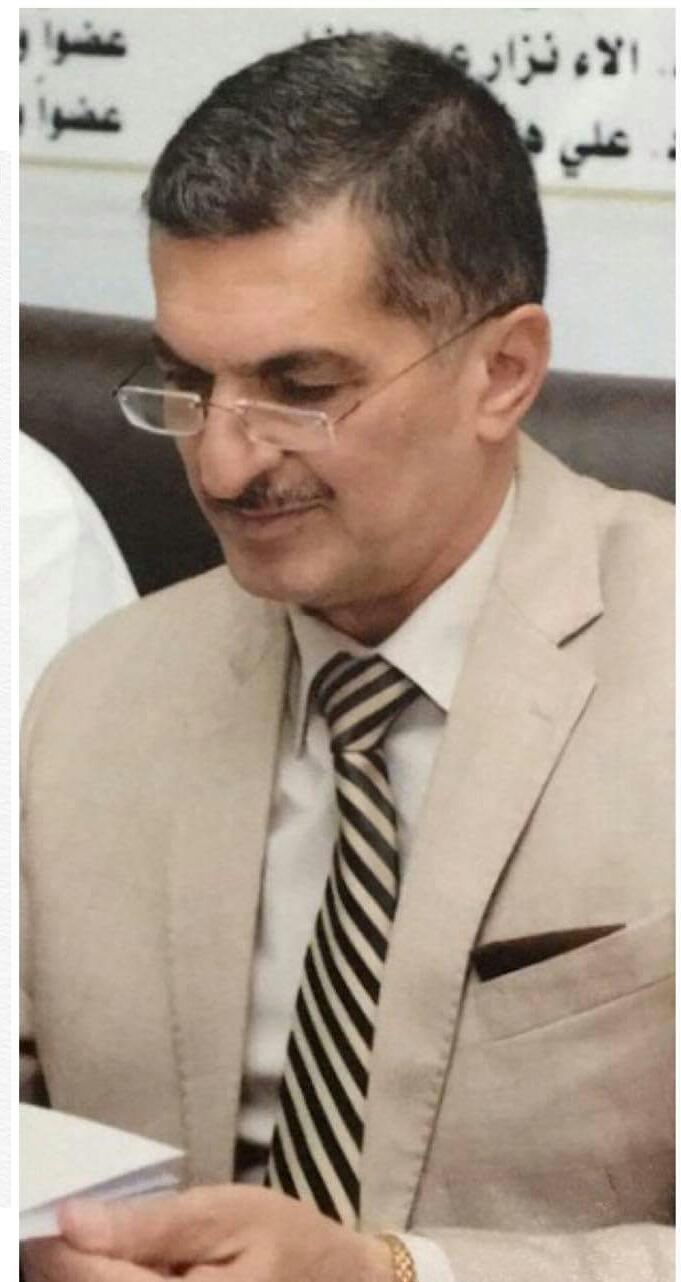 Name:     Prof. Dr.  Samir Khudhur Yassin Religion:  MuslimMartial statues:   MarriedNo. of children:   6Specialization:   PhysicsPosition:   ProfessorScientific Degree:  Ph. DWork Address:   University of  BaghdadMobile:  07703990184E-mail:  smsddzzz@yahoo.comNo. of patented  :   1 Member of  63  examination committee of the following M,Sc and P,hd theses .    First,    Scientific Certification:       Second,     Career:Third,     University Teaching.      Fourth,  Courses Which You Teach:   Fifth,   Thesis which was supervised by  :   Sixth,    Conferences which you  participated:(a) International conferences : (b) Local conferences:  Seventh,     Scientific Activities:  Eighth,   Research Projects in The Felid of Specialization:S.K.Yassin Al-Ani ,A.K.Ahmad ,S.M.Juma , “Design of two-electrode electrostatic lenses for zero magnification under space change effect” ,College of science magazine-Al-Nahrain University; vol.(1) Dec.1997-pp:143-154.S.K.Yassin Al-Ani , “Improvement of wear resistance of laser treated carbon steel” ,College of Education for Women magazine; vol.(10) ,No.(1), 1999.S.A.Abd Alla,S.A. Hasoon, S.K.Yassin Al-Ani, “Modification of silicon solar cell single crystal” ,College of Education for Women magazine / Al-Mustansiria University ; No.4 ,1999.A.K.Ahmad , S.M.Juma ,S.K.Yassin Al-Ani, “Computations on the design of three-electrode electrostatic lenses for zero and infinite magnification” ,College of Education magazine Al-Mustansiria University; No.3 ,1999.S.K.Yassin Al-Ani ,A.K.Ahmad ,S.A.Hasoon, “Effect of laser beam energy in the hardness of carbon steel” ,Al-Nahrain University magazine; vol.(4) No.1, April 2000.A.K.Ahmad, S.M.Juma, S.K.Yassin Al-Ani, “Effect of space charge on the design of low aberration enzile lenses”, Al-Nahrain University magazine; vol. 2 No. 1, pp73-81, 1998.Munir A.M. Alkawaz, L.B.Hussain , S.K.Yassin Al-Ani, “The effect of laser hardening and sand blast on the fatigue strength of 0.4C steel” ,4th JIMEC 2001/8-10 October 2001.S.K.Yassin Al-Ani, A.K.Ahmad, B.H.A.Ali, “Design of a system of electrostatic lenses under telescopic mode”, Al-Nahrain University magazine; vol.7, No.2,  Jan. 2004. S.K.Yassin Al-Ani, A.K.Ahmad, L.A.Mohammed, “Design of four electrode enzial electrostatic lenses for electron gun”, College of Education for Women; vol. 13 ,No.4, 2002.S.K.Yassin Al-Ani, “Effect of welded joints on the joint strength during static and dynamic loading with different current and type of wire welding”, Journal of Um-Salama for science; vol.1, No.1, 2004. S.K.Yassin Al-Ani, “Improvement of surface hardness and wear resistance for low carbon steel using laser beam”, Journal of college of education for women, Baghdad university, Vol.20, no.2, (2009).L.B.Hussam, M.A. Majid, F.S.Mohammad Ali, S.K.Yassin Al-Ani, “Laser structural transformation of carbon steel”, 3rd European conference Laser Treatment of Materials; Sept.17-19, 1990.M.A.Majid, L.B.Hussain, S.K.Yassin Al-Ani, “Fatigue strength of low roughness laser treated alloy steel”, 3rd European conference Laser Treatment of Materials; Sept.17-19, 1990.L.B.Hussain ,M.A.Majid, S.K.Yassin Al-Ani, “Wear resistance of laser treated low alloy steel” ,Mat Tech.90. The First European east-west Symposium on materials and processes; June, 10-18,1990, Finland.S.K.Yassin Al-Ani, L.A.Al-Ani, “The effect of the geometrical factor on the measurement of the gamma ray Bulid up factor “,Journal of Um-Salama for science; vol.2, No.4, 2005.S.K.yassin Al-ani, M. A. Al-Quass, “The causes for the failure of the Co2 compressor belonging to the southern company for fertilizers”, Journal of Um-Salama for science; vol.3, No.2, 2006.S.K.Yassin Al-ani, B. H. Khdhir, B. H. Hussein, G. A. Abd,”Improvement of the action efficiency of microwave vacuum tube type GI-19B by activation its intersurfaces”,  Ibn al-Haytham jounal,vol.21, no.2,(2008).S. K. Yassin A-ani “ Computer aided design of low aberration electrostic lens”, Journal of college of education for women, Baghdad university, Vol.18, No.1, (2007)S. K. Yassin Al-ani,” Fatige strength improvement of normalized 0.53 carbon steel by laser surface treatment”, Journal of college of Science , Al-Nahrian university,vol.10, no.1, (2007).S.K. Yassin Al-ani, I. A. Mohammed, N. A. Mohammad, “ Design of immersion electrostatic lens operated under zero magnification condition” Journal of  UM-Salama for science, college of Science for women , Baghdad  University, vol.5, no.3, (2008).S.K. Yassin Al-ani, I. A. Mohammed, N. A. Mohammad,” space-Charge effect in the design of electron gun using immersion lens under high and low finite magnification condition”, Journal of college of education for women, Baghdad university, Vol.19, no.2, (2008).S.K. Yassin Al-ani, “ Design and constricting a computrized unit for non destructive test of metal using radio-active isotopes”, Journal of  college of Science, Baghdad  University,vol.48, no.1,(2007).S.K.Yassin Al-ani, A.K.Ahmad  , B. H. Hussein ,” Design of an electron gun using low aberration immersion lens”, ”, Journal of college of education for women, Baghdad university, Vol. 20 , no.1, (2009). S.K.Yassin Al-ani, B. H. Khdhir, G. A. Abd, " The use of pumping method for improving the performance of vacuum micro-electronic valves",    Journal of college of education for women, Baghdad university, Vol.21, no.2, (2010) . S.K.Yassin Al-ani," Computer Aided Design for low aberration three electrode electrostatic lens|",  Journal of   Al-Qadisia University,vol.2, no.1, (2010).   S.K.Yassin Al-ani, " Laser effect in the fatigue strength of carbon steel".    Journal of  Baghdad for science, college of Science for women , Baghdad  University, Vol.8, no.1, 2011.S.K.Yassin Al-ani,"The disasters in Iraq during 20 years ago" International  Symposium on Disasters Mangment, Kinkdom of Saudi Arabia ,Ministry of interior general directory of civil defense, civilian protection, Riyadh  3-6 Oct. 2009.S.K.Yassin Al-ani," Using modren technology in designing curriculum and E-Learning", Journal of  Al-Turath College, vol.7, (2010).S.K.Yassin Al-ani, Hatam F. Manssor "Using of information technology and communication in modern teaching", Journal of  The Al – Kofa for computer and mathematics vol.1 no.2 , (2010).S. K. Yassin Al-ani,  Nada A. Kdhier, " Computational design of three electrode electrostatic lens", ",    Journal of college of education for women, Baghdad university, Vol.23, no.3, (2012) . S. K. Yassin Al-ani , A.K.Ahmad  , B. H. Hussein ,”Computer aided design for a system of focusing of charge particles using two electrostatic lenses of two and three electrodes by inverse problem methods", The 5-th  scientific conference , Wassite university ,Iraq, 13-14 Dec. (2011).S. K. Yassin Al-ani, " E-Learning among positive and negative and obstacles", First international conference, College of mathematics and computer science, Al-Kufa university, April 2012.S. K. Yassin Al-ani , A.K.Ahmad  , B. H. Hussein ,”Computer aided design of an electron optical transport and foucusing  system "Journal of 19 college of education, Al-Mustansria university,Vol. 3  April 2012.S.K. Yassin Al-ani, I. A. Mohammed,"  Space-Charge Effect on the Theoretical Design of Electron Gun Operated under Zero Magnification Condition", Baghdad Journal of Science, Vol.11, no.2, Jun (2014).S. K. Yassin Al-ani , Amer A. Al-Samarri , " The electronic crime  ", The second scientific conference , Al-Yarmouk university,  26- 28 March (2013).  S. K. Yaseen  Al-ani,  R. Hussen, “ The scientific electronic research” , 7-th though conference , Salah Addin aiubi center for cultural and historical studies , Tikrit university, 26-27 /11/2103.S. K. Yaseen  Al-ani,  R. Hussen,  R. Hussen,”  Social  media effect on iraqi social releationships” , Specialize symposium  for  university research center , university relationships and information and communication technology, Psychological research center, Baghdad university, 8 Jan 2014.  S.K.Yassin Al-ani, A.K.Ahmad  , B. H. Hussein, “ Computer Aided  Design  for a system of focusing of charge particles” ,  The first international    scientific conference of Cihan university, Erbil, Iraq,  20-21 April 2014.	S.K.Yassin Al-ani,   R. Hussen,” Using  Intelligent  Mobile in  Electronic     Learning”, The  2-nd  International  Scientific  Conference, college of education for women, Baghdad University, 16-17 April  2014.– S.K.Yassin Al-ani,   R. Hussen, N. A. Mohamed, “Using virtual reality technique in education and scientific electronic research”,  The 23-rd conference of Arabic language department , college of education for women , virtual reality and competition of Arabic language, Baghdad university, 22-23 April  2015. S. K. Yassin Al-ani,  Nada A. Khattab, " Computational optimization coefficients of an Einzel lens operated under zero magnification ", International  journal of soft computing and engineering(IJSCE), Vol. 7, lssue-1, March, (2017).S. K. Yassin Al-ani,  Nada A. Khattab, "The effect of cross-section area of electron beam on the aberration of Einzel electrostatic lens", International  journal of science and research (IJSR),  Vol. 6, lssue-2, February, (2017).S. K. Yassin Al-ani,  Nada A. Khattab, " Effect of overlap    technique  on hardness and fatigue behavior in  ND-Glass laser heat treatment of carbon steel” Journal of  Garmian University, Kurdstan, Iraq,  July, ( 2017).S. K. Yassin Al-ani,  Nada A. Khattab, "Computer Aided Design of three electrode electrostatic unipotential  lens”,  International  journal of science and research (IJSR),  Vol. 7, lssue-1, Jan. , (2018).S. K. Yassin Al-ani,  Nada A. Khattab, " Effect of the electrode angle in the design of electrostatic einzle lens”, Indian Journal of Nature and Science  (IJONS), vol. 9, ISSUE 51, Dec. (2018).S. K. Yassin Al-ani,  Nada A. Khattab, "CAD of a system of electrostatic lenses for electron gun” 1-st International scientific conference, Iraqi Academics syndicate, Iraq, Dohok,  11-12 Feb. , (2019). Accepting for publishing in the Journal of college of education, Al-Mustansirya university 2019.S. K. Yassin Al-ani,  Nada A. Khattab, "Simulation of the design of low aberration electrostatic lens numerical mathematical model”, 3-rd national scientific women conference , Ministry of science and technology,  13-14 March , (2019).Raghad I. Ibrahim, Kais A. Al-naimee, S. K. Yaseen Al-ani, " Experimental Evidence of phase control method in chaotic semiconductor laser",  Iraqi Journal of science, Vol. 60, Issu 7, July (2019).Raghad I. Ibrahim, Kais A. Al-naimee, S. K. Yaseen Al-ani, "Chaos Modulation in semiconductor laser with optoelectronic feedback", 18th International Conference on Aerospace Sciences & Aviation Technology, IOP Conf. Series: Materials Science and Engineering 610 (2019) 012084 IOP Publishing doi:10.1088/1757-899X/610/1/012084, Egypt.Hind Fadhil Oleiwi, H. F. Al-Taay, S. K,Yaseen Al-ani, Khawla J. Tahir, "Structual and optical properties of Al2O3 nano crystalline :Effect of deposition time", The 7 international conference on applied science and technology(ICAST) Karbala, Iraq, AIP Conference Proceeding 2144. 030027 (2019).  Zainab Salam, Shaimaa Mahdi and S. K. Yaseen  Al-ani,"Numerical  analysis of CW Ramman Amplifier in silicon on insulator nano wave-guides ", The first international conference in physical science and matereals  (PAM  2019), IOP Conf. Series Material science and  Engineering 757 (2020) 012022 . Zainab Salam, Shaimaa Mahdi and S. K. Yaseen  Al-ani ," Prospect of  CW  Ramman laser in silicon-on-insulator nano-waveguides ", Iraqi journal of physics, vol.18, no.45. pp 9-20, (2020). Raghad I. Ibrahim, Kais A. Al-naimee, S. K. Yaseen Al-ani, " Experimental Evidence of chaotic resonance in semiconductor laser", Accepting for publishing in Baghdad Science Journal, (2020).  Ninth,   Membership:Member of the Iraqi Computer Association.Member of the Iraqi physics and mathematics society.Member of the Teachers Association.Member of the  JICA alumni association-Iraq (JAAI).Member of the KOIKA alumi association – Iraq (KAAI)Member in University teachers association in .Member in Barlammsn experience house in Iraq.Member in  Iraqi Academics Syndicate.Member in  Al-shurkaat association.    Tenth,    Awards and Certificates of Appreciation:Large  number of Awards and Certificates of Appreciation       Twelfth,       languages:  ArabicEnglish   DateCollegeUniversityDegree science1985Science collegeBaghdadB.Sc.1990Applied Science       University of technologyM.Sc.1996Science               Al-Nahrain Ph.D.From -ToWorkplaceCareerNo.1986 -1991Iraq Atomic Energy commissionPhysicist11991-2002University of Baghdad- college of education for women-Physics departmentMember of teaching staff22002-2011College of education for women- Univetrsity of BaghdadHead of the  Computer Science department32011-2017College of education for women- University of Baghdad- Computer Science departmentMember of teaching staff42018-2020College of Science  for women- University of BaghdadHead of the  Physics department52020-2020University of Baghdad-College of education for pure science-Physics departmentMember of teaching staff62020University of Baghdad- Institute of laser for postgraduate studiesMember of teaching staff7From –ToThe (Institute / College)UniversityNo.1991-2002College of education for women- Physics Department.Baghdad12002-2017College of education for women- Computer Science  Department.Baghdad22017-2019College of Science for women- Physics Department.Baghdad32019-2020College of education for pure Science- Physics DepartmentBaghdad42020Institute of laser for postgraduate studiesBaghdad5YearSubjectDepartment No.Quantum MechanicsUnder graduate and post graduatePhysics1Electron optics  - post graduatePhysics2Mathematical physicsUnder graduate and post graduatePhysics3Thin films and Vacuum Technologypost graduatePhysics4Computer ScienceUnder graduate and post graduatePhysics5Optical Fiberspost graduatePhysics6Communications in Optical FibersUnder graduateComputer Engineering7Modern applications in Physics Under graduate and post graduatePhysics8Material ScienceUnder graduate and post graduatePhysics9Destructive and non-destructive testing. Under graduate and post graduatePhysics10ElectronicsUnder graduatePhysics11Nuclear PhysicsUnder graduatePhysics12Solid state physicsUnder graduate and post graduatePhysics13Programming in Fortran languagesUnder graduatePhysics14Programming in Basic languagesUnder graduatePhysics15Computer TechnologyUnder graduatePhysics16Computer architecture Under graduateComputer Science17Scientific researchUnder graduateComputer Science18Intelligent applications in computersUnder graduateComputer Science19MathematicsUnder graduateComputer Science20Numerical analysisUnder graduateComputer Science21Information TechnologyUnder graduateComputer Science22Semi conductor manufacturingUnder graduateComputer Engineering23Semi conductor manufacturingpost graduatePhysics24StatisticsUnder graduate and post graduatePhysics25Quantum  Optics               Institute of laser for postgraduate studies26YearDepartmentThesis TitleNo.1999PhysicsEstimation of the uniform blur parameter and restoration of the degraded image.(M.Sc.)12001PhysicsImage reconstruction from its projections.(M.Sc.)22002PhysicsImprovement the action efficiency of microwave vacuum tube type (GI-19B) by Activation its inter surfaces.(M.Sc.)32003PhysicsDesign of a system of Electrostatic lenses under different magnification conditions.(M.Sc.)42004PhysicsTheoretical design of electron gun using numerical method.(M.Sc.)52006PhysicsSpace change effect in the design of electron gun.(M.Sc.)62018PhysicsModel construction of silicon Raman laser in nano waveguides for communication application.(M.Sc.)72018PhysicsPhase control applications in chaotic communications by optoelectronic feedback (Ph.D.) semiconductor lasers.(Ph.D)82019PhysicsEffect of laser parameters on preparation  nano materials for bacterial infection treatments.(Ph.D)9No.Conferences TitleYear   PlaceType of Participation13rd European conference on laser treatment of materials, September17-19, (1990). Erlangen, Germany, ECLAT 901990Germany         Participation with two papers 2The first European east-west symposium on materials and processes, MatTeck 90,June,10-181990    FinlandParticipation with two posters3International conferenceon advanced remote sensing for earth observation systems, techniques, and applications, 7-11 may 2005,2005Kingdom of Sudia Arabia Participation with  papers4Forth international symposium on Geophysics ( ISG-4), Faculty of science, Tanta university, Egypt, 22-24 Nov. 2205.2005EgyptParticipation with  papers5Second international  conference on applications of traditional and high performance materials in harsh environments2005Al - Sharjja Participation with  papers6The third Arabic meeting of education and teaching , The union of Islamic wordwide universities2006LabanonParticipation with  papers7Third international  conference on applications of traditional and high performance materials in harsh environments2006Al - SharjjaParticipation with  papers8The fourth conference on scientific research outlook and technology development in Arab world2006SyriaParticipation with  papers9Sixth Symposium on Use of Nuclear Techniques in Environmental Studies, center for theoretical and applied physical sciences2006JordonParticipation with  papers10Second international conference on elictrical engineering design and technology (ICEEDT”08), Hammamet2008TunisParticipation with  papers11International Symposium on Disasters Mangment, Kinkdom of Saudi Arabia ,Ministry of interior general directory of civil defense, civilian protection2009Kingdom of Sudia ArabiaParticipation with  poster12Forth international  conference on applications of traditional and high performance materials in harsh environments2010     Al - SharjjaParticipation with  papers13Developing working capacities of parlimantry experience house captional in Iraq2012LabanonParticipation  14Eigth international conference on material science (CSM8-ISM5),UNESCO  Palace2012LabanonParticipation with  papers15The 9th international conference on material science (CSM9),       ENSIC, University of Lorraine2015FranceParticipation with  papers16The  International Conference on Materials and Spectroscopy       Methods  2016    TunisParticipation with  papers17The 18-th international vonference on AEROSPACE SCIENCE  AND AVIATION  TECHNOLOGY2019EgyptParticipation with  papers18The first international conference in physical science and matereals (PAM 2019)2019TurkyParticipation with  papersNo.Conferences TitleYear  Place         Type of Participation1The first scientific conference,  Al-Nahrain University,    Iraq,Baghdad, Dec.  (1997).  1997Al – Nahrain UniversityParticipation with  papers2The first conference on modern technology in piping, Baghdad, Al-Rasheed   Hotel , Mar. (2003).2003    Iraq-BaghdadParticipation with  papers3International conference on higher education, Ministry of  higher education , Kurdistan, Iraq, 11-13 Dec. (2007).2007Iraq - ErbilParticipation with  papers4The first conference on computers and mathematics , Iraq, Al-Qadisiyah   University, 27-28 Sep. (2008).2008Al-Qadisiyah   UniversityParticipation with  papers5The first  conference on higher education , Al – Kofa university, Iraq, 24-25 Dec.  (2008).2008Al – Kofa universityParticipation with  papers6The second   conference on applied science  , Al – Kofa university, Iraq, 11-12 March (2009).2009Al – Kofa universityParticipation with  papers7The third conference of science college, Baghdad university, 24-26 March (2009).2009Baghdad universityParticipation with  papers8The second conerence of Wasit university, Iraq, 13-14 Jan. (2009).2009Wasit universityParticipation with  papers9Al-Turath College second conferece, baghdad,April, (2009).2009Al-Turath CollegeParticipation with  papers10The 4-th  scientific conference, Wasset University, Iraq, Al-Kuut,    19-20/10/2010. 2010Wasit universityParticipation with  papers11The first scientific conference, Physics department, college of science for  women  Baghdad university, 16-17 March 2011.  2011Baghdad universityParticipation with  papers12The 5-th  scientific conference, Wasset University, Iraq, Al-  Kutt , 13-14 Dec.(2011).2011Wasit universityParticipation with  papers13First international conference, College of mathematics and  computer science, Al-Kufa university,24-25 April(2012).2012Al – Kofa universityParticipation with  papers14Scientific conference  no.19, college of education, Al- Mustansria university, April (2012).2012Al- Mustansria universityParticipation with  papers15The second scientific conference , Al-Yarmouk university, 26-             28 March  (2013).2013Al-Yarmouk universityParticipation with  papers16The second scientific conference for women, Baghdad  university, college of  Science for women,26-28 March (2013).2013Baghdad universityParticipation with  papers17The first annual conference , Abn-Rushud college of education and college of education for women, Baghdad university, 3-4  April (2013).2013Baghdad universityParticipation with  papers18The second scientific conference, Salah AL-deen  Al Ayubee  Center, Tikreet university,  26-27 Nov. 2013.2013Tikreet universityParticipation with  papers19Specialize symposium  for  university research center ,     Psychological research center, Baghdad university, 8 Jan 2014.2014Baghdad universityParticipation with  papers20The fiest international  scientific conference of Cihan University Erbil-Iraq ,  20-21 April 2014.2014Iraq - ErbilParticipation with  papers21The  2-nd  International  Scientific  Conference, college of education for women, Baghdad University, 16-17 April  2014.2014Baghdad universityParticipation with  papers22The 23-rd conference of Arabic language department , college of education for women , virtual reality and competition of Arabic language, Baghdad university, 22-23 April  2015.  2015Baghdad universityParticipation with  papers23The  5-th international conference on basic sciences, College of education-Garmian University, Kurdstan , Iraq,  23-24 July          2017.2017Iraq - ErbilParticipation with  papers24The  first  International  Scientific  Conference,  Al-Furat  Al- Awsat technical university, Samawa , 4-5 April  2018.2018  Al-Furat  Al- Awsat technical universityParticipation with  papers25The  first  International Conference of pure science (ICPS 2018), Babylon    university, 14-15  March 2018.2018Babylon    universityParticipation with  papers26The 2-nd conference and exhibition of inventions , Iraq, Karbalaa, 20-22 March 2019.2019KarbalaaParticipation with  papers27The 3-rd women scientific conference , Ministry of science and technology, Iraq, Baghdad, 13-14 March 2019.2019Baghdad universityParticipation with  papers28The 1-st international scientific conference , Iraqi Academics Syndicate, 11-12 Feb. 2019.2019Iraqi Academics SyndicateParticipation with  papers29The 7 international conference on applied science and technology(ICAST) , Karbala, Iraq, 27-28 March(2019).2019KarbalaaParticipation with  papersOutside the CollegeWithin the CollegeYearDonorName of Awards and CertificatesNo.12